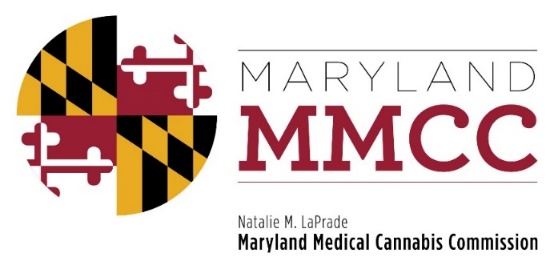 Policy Committee MeetingTuesday, September 25, 2018:  1:00 PMUniversity of Maryland Carey School of LawCeremonial Moot Court Room500 W. Baltimore StreetBaltimore, MD 21201Agenda Call to Order and Welcome Commissioner J. Charles Smith, Policy Committee ChairAdvertising RestrictionsPresentation by Will Tilburg, Director of Policy & Government RelationsDiscussionClinical Director Responsibilities Presentation by Will Tilburg, Director of Policy & Government RelationsDiscussionPatient ID Cards: Timeline and Implementation Presentation by Will Tilburg, Director of Policy & Government RelationsPublic Comment DiscussionHearing Procedures Presentation by Will Tilburg, Director of Policy & Government RelationsPublic Comment DiscussionGood Moral CharacterIntroduction by Will Tilburg, Director of Policy & Government Relations Public CommentDiscussionNew BusinessAdjournment 